Муниципальное казенное общеобразовательное учреждение« средняя общеобразовательная школа №14» г. Балей.Разработка урока в 6 классе по ФГОС.Тема урока:     «Cycling trips»УМК:  М. З. Биболетовой. Английский язык "Enjoy English" (6 класс)Выполнил: Учитель английского языка Мосина Наталия АндреевнаТехнологическая карта урока английского языка по ФГОСУчитель:  Мосина Наталия Андреевна МКОУ «СОШ№14» г. Балей.Учебный предмет: английский языкКласс: 6-а УМК:  М. З. Биболетовой. Английский язык "Enjoy English" (6 класс)
Тема урока:     Cycling trips Тип урока:   урок комплексного применения знаний и умений (урок закрепления).  Технологии: личностно-ориентированная, информационно-коммуникационная, технология развивающего обучения, здоровье-сберегающая,  технология дифференцированного обучения.Оборудование к уроку: УМК М. З. Биболетовой. Английский язык "Enjoy English" (6 класс)Интерактивный комплексРаздаточный материалПриложение 1 Home workAnswer Peter’s questions.Example: Where--------you go?  -  I went to Spain ( Where did you go?)1) Who  did you……..with? – With my mum and dad.2) How did you…….?- By car.3)  What …….you do there? -   We  went swimming4)  ----- you like your trip? – Yes, I did.5)  What places did you…..? –Historical placesA clusterПриложение 3Who wrote the book?Приложение 4Hello Russian pupils, good day  and guests.My name is Dave . I live in England in Portmouth. Your teacher  Natalija Andreevns  told  me that you like reading. It’s very nice. When I was a child I read a lot of books too.My favourite book was  Harry Potter by Joanne Rowling.It’s a very interesting book.Have you ever read it? If not you should read that favourite book. It’s about magic and adventure of a boy named Harry Potter.Well I wish you all the best in your studying. Learn English well and came to England. Bye. Приложение 5Цель Развитие коммуникативной компетенции учащихся на базе изученной лексики по теме «Путешествия». Развитие коммуникативной компетенции учащихся на базе изученной лексики по теме «Путешествия». Развитие коммуникативной компетенции учащихся на базе изученной лексики по теме «Путешествия». Развитие коммуникативной компетенции учащихся на базе изученной лексики по теме «Путешествия».Задачи:Учебные:  создать  условия для активизации  изученной лексики  по теме; сформировать  умения  и навыки применять на практике изученный языковой материал на более высоком уровне;   совершенствовать навыки  аудирования,  чтения и говорения.Развивающие:      создать условия для развития умения анализировать, выбирать главное, обобщать, сравнивать, выражать свою точку зрения.Воспитательные:     Создать условия для развития способности взаимодействовать в группе, умения находить компромисс и приходить к общему решению через совместную групповую деятельность.Учебные:  создать  условия для активизации  изученной лексики  по теме; сформировать  умения  и навыки применять на практике изученный языковой материал на более высоком уровне;   совершенствовать навыки  аудирования,  чтения и говорения.Развивающие:      создать условия для развития умения анализировать, выбирать главное, обобщать, сравнивать, выражать свою точку зрения.Воспитательные:     Создать условия для развития способности взаимодействовать в группе, умения находить компромисс и приходить к общему решению через совместную групповую деятельность.Учебные:  создать  условия для активизации  изученной лексики  по теме; сформировать  умения  и навыки применять на практике изученный языковой материал на более высоком уровне;   совершенствовать навыки  аудирования,  чтения и говорения.Развивающие:      создать условия для развития умения анализировать, выбирать главное, обобщать, сравнивать, выражать свою точку зрения.Воспитательные:     Создать условия для развития способности взаимодействовать в группе, умения находить компромисс и приходить к общему решению через совместную групповую деятельность.Учебные:  создать  условия для активизации  изученной лексики  по теме; сформировать  умения  и навыки применять на практике изученный языковой материал на более высоком уровне;   совершенствовать навыки  аудирования,  чтения и говорения.Развивающие:      создать условия для развития умения анализировать, выбирать главное, обобщать, сравнивать, выражать свою точку зрения.Воспитательные:     Создать условия для развития способности взаимодействовать в группе, умения находить компромисс и приходить к общему решению через совместную групповую деятельность.Планируемый  результатПредметный  результат Учащиеся будут иметь возможность:употреблять в устной речи лексические единицы и речевые структуры по теме урока, высказываться на их основе  о преимуществах и недостатках путешествий на велосипеде слушать  текст с  пониманием основной информации;Предметный  результат Учащиеся будут иметь возможность:употреблять в устной речи лексические единицы и речевые структуры по теме урока, высказываться на их основе  о преимуществах и недостатках путешествий на велосипеде слушать  текст с  пониманием основной информации;УУДЛичностные• формирование ответственного отношения к учению, готовности к саморазвитию и самообразованию•формирование коммуникативной компетентности в общении и сотрудничестве со сверстниками• формирование устойчивой учебно-познавательной мотивации и интереса к учениюРегулятивные• осуществление регулятивных действий самонаблюдения, самоконтроля, самооценки в процессе коммуникативной деятельности на иностранном языке • формирование  умения самостоятельно контролировать своё время и управлять им      Учащиеся получат возможность научиться: • самостоятельно ставить новые учебные цели и задачи • адекватно оценивать свои возможности достижения поставленной целиКоммуникативные• организация и планирование учебного сотрудничества с учителем и сверстниками• использование адекватных языковых средств отображения своих чувств, мыслей, мотивов и потребностей• построение устных высказываний, в соответствии с поставленной коммуникативной задачейУчащиеся получат возможность научиться: • учитывать разные мнения и интересы и обосновывать собственную позицию • брать на себя инициативу в организации совместного действия • вступать в диалог, а также участвовать в коллективном обсуждении проблемыПознавательные • построение логических рассуждений, установление причинно-следственных связейУчащиеся получат возможность научиться:• ставить проблему, аргументировать её актуальность• искать наиболее эффективные средства достижения поставленной задачиУУДЛичностные• формирование ответственного отношения к учению, готовности к саморазвитию и самообразованию•формирование коммуникативной компетентности в общении и сотрудничестве со сверстниками• формирование устойчивой учебно-познавательной мотивации и интереса к учениюРегулятивные• осуществление регулятивных действий самонаблюдения, самоконтроля, самооценки в процессе коммуникативной деятельности на иностранном языке • формирование  умения самостоятельно контролировать своё время и управлять им      Учащиеся получат возможность научиться: • самостоятельно ставить новые учебные цели и задачи • адекватно оценивать свои возможности достижения поставленной целиКоммуникативные• организация и планирование учебного сотрудничества с учителем и сверстниками• использование адекватных языковых средств отображения своих чувств, мыслей, мотивов и потребностей• построение устных высказываний, в соответствии с поставленной коммуникативной задачейУчащиеся получат возможность научиться: • учитывать разные мнения и интересы и обосновывать собственную позицию • брать на себя инициативу в организации совместного действия • вступать в диалог, а также участвовать в коллективном обсуждении проблемыПознавательные • построение логических рассуждений, установление причинно-следственных связейУчащиеся получат возможность научиться:• ставить проблему, аргументировать её актуальность• искать наиболее эффективные средства достижения поставленной задачиОрганизация пространстваОрганизация пространстваОрганизация пространстваОрганизация пространстваОрганизация пространстваМежпредметные связиМежпредметные связиФормы работыФормы работыРесурсыЛитератураЛитература ИндивидуальнаяФронтальнаяПарнаяГрупповая ИндивидуальнаяФронтальнаяПарнаяГрупповая УМК « Enjoy  English.ru»Карточки, УМК «Enjoy English.ru»КарточкиКартинкиХод урокаДеятельность учителяДеятельность учащихсяДеятельность учащихсяДеятельность учащихсяДеятельность учащихсяДеятельность учащихсяДеятельность учащихсяПознавательнаяПознавательнаяКоммуникативнаяКоммуникативнаяРегулятивнаяРегулятивнаяОсуществляемые действияФормируемые способы деятельностиОсуществляемые действияФормируемые способы деятельностиОсуществляемые действияФормируемые способы деятельности1 этап – организационныйЦель: психологически настроить учащихся на учебную деятельность1 этап – организационныйЦель: психологически настроить учащихся на учебную деятельность1 этап – организационныйЦель: психологически настроить учащихся на учебную деятельность1 этап – организационныйЦель: психологически настроить учащихся на учебную деятельность1 этап – организационныйЦель: психологически настроить учащихся на учебную деятельность1 этап – организационныйЦель: психологически настроить учащихся на учебную деятельность1 этап – организационныйЦель: психологически настроить учащихся на учебную деятельность1 этап – организационныйЦель: психологически настроить учащихся на учебную деятельность2 мин Приветствие учащихся с использованием устойчивых речевых клише.Good morning, boys and girls!  I hope you are fine today  Let’s begin our lesson.Open your copy books. Write down the date? The day of the week. Учитель настраивает детей на работу; вводит в атмосферу 
иноязычной речи через речевую разминку.What date is it today?(Какое сегодня число?)What day of the week is it today? (Какой день недели?)And now answer my questionsHave you ever travelled?How did you travel? Do you like travelling? Приветствие учащихся с использованием устойчивых речевых клише.Good morning, boys and girls!  I hope you are fine today  Let’s begin our lesson.Open your copy books. Write down the date? The day of the week. Учитель настраивает детей на работу; вводит в атмосферу 
иноязычной речи через речевую разминку.What date is it today?(Какое сегодня число?)What day of the week is it today? (Какой день недели?)And now answer my questionsHave you ever travelled?How did you travel? Do you like travelling? Приветствие учащихся с использованием устойчивых речевых клише.Good morning, boys and girls!  I hope you are fine today  Let’s begin our lesson.Open your copy books. Write down the date? The day of the week. Учитель настраивает детей на работу; вводит в атмосферу 
иноязычной речи через речевую разминку.What date is it today?(Какое сегодня число?)What day of the week is it today? (Какой день недели?)And now answer my questionsHave you ever travelled?How did you travel? Do you like travelling? Приветствие учащихся с использованием устойчивых речевых клише.Good morning, boys and girls!  I hope you are fine today  Let’s begin our lesson.Open your copy books. Write down the date? The day of the week. Учитель настраивает детей на работу; вводит в атмосферу 
иноязычной речи через речевую разминку.What date is it today?(Какое сегодня число?)What day of the week is it today? (Какой день недели?)And now answer my questionsHave you ever travelled?How did you travel? Do you like travelling? Приветствие учащихся с использованием устойчивых речевых клише.Good morning, boys and girls!  I hope you are fine today  Let’s begin our lesson.Open your copy books. Write down the date? The day of the week. Учитель настраивает детей на работу; вводит в атмосферу 
иноязычной речи через речевую разминку.What date is it today?(Какое сегодня число?)What day of the week is it today? (Какой день недели?)And now answer my questionsHave you ever travelled?How did you travel? Do you like travelling?Слушают, отвечают и реагируют на реплику адекватно речевой ситуации.Слушают, отвечают и реагируют на реплику адекватно речевой ситуации. Оперировать необходимым языковым и речевым материалом, отвечать на вопросы Оперировать необходимым языковым и речевым материалом, отвечать на вопросыВключаются в иноязычное общение, отреагировав на реплику учителя согласно коммуникативнойзадаче.Включаются в иноязычное общение, отреагировав на реплику учителя согласно коммуникативнойзадаче. Развивать учебное сотрудничество с учителем Развивать учебное сотрудничество с учителемПринятие сигнала к началу учебной деятельности.Осуществляют контроль и самоконтроль в правильности написания слов.Принятие сигнала к началу учебной деятельности.Осуществляют контроль и самоконтроль в правильности написания слов. Использовать речь для регуляции своего действия.2 этап –   Мотивационно-целевойЦель: Включение в учебную деятельность на личностно-значимом уровне2 этап –   Мотивационно-целевойЦель: Включение в учебную деятельность на личностно-значимом уровне2 этап –   Мотивационно-целевойЦель: Включение в учебную деятельность на личностно-значимом уровне2 этап –   Мотивационно-целевойЦель: Включение в учебную деятельность на личностно-значимом уровне2 этап –   Мотивационно-целевойЦель: Включение в учебную деятельность на личностно-значимом уровне2 этап –   Мотивационно-целевойЦель: Включение в учебную деятельность на личностно-значимом уровне2 этап –   Мотивационно-целевойЦель: Включение в учебную деятельность на личностно-значимом уровне2 этап –   Мотивационно-целевойЦель: Включение в учебную деятельность на личностно-значимом уровне2 этап –   Мотивационно-целевойЦель: Включение в учебную деятельность на личностно-значимом уровне2 этап –   Мотивационно-целевойЦель: Включение в учебную деятельность на личностно-значимом уровне2 этап –   Мотивационно-целевойЦель: Включение в учебную деятельность на личностно-значимом уровне2 этап –   Мотивационно-целевойЦель: Включение в учебную деятельность на личностно-значимом уровне2 этап –   Мотивационно-целевойЦель: Включение в учебную деятельность на личностно-значимом уровне2 этап –   Мотивационно-целевойЦель: Включение в учебную деятельность на личностно-значимом уровне2 этап –   Мотивационно-целевойЦель: Включение в учебную деятельность на личностно-значимом уровне2 этап –   Мотивационно-целевойЦель: Включение в учебную деятельность на личностно-значимом уровне2 этап –   Мотивационно-целевойЦель: Включение в учебную деятельность на личностно-значимом уровне2 мин2 минСоздает проблемную ситуацию, которая подтолкнет учащихся к формулированию темы. Look at the board. This is Andrew. Andrew has got a hobby. Can you guess what hobby   he has?( His hobby is travelling)What  type of travelling does he like?Yes, soon Andrew is going to  have a cycling trip and he wants us to express our opinion about cycling trips.    Создает проблемную ситуацию, которая подтолкнет учащихся к формулированию темы. Look at the board. This is Andrew. Andrew has got a hobby. Can you guess what hobby   he has?( His hobby is travelling)What  type of travelling does he like?Yes, soon Andrew is going to  have a cycling trip and he wants us to express our opinion about cycling trips.    Создает проблемную ситуацию, которая подтолкнет учащихся к формулированию темы. Look at the board. This is Andrew. Andrew has got a hobby. Can you guess what hobby   he has?( His hobby is travelling)What  type of travelling does he like?Yes, soon Andrew is going to  have a cycling trip and he wants us to express our opinion about cycling trips.    Осознают проблему: извлечение информации из прочитанных слов темыОсознают проблему: извлечение информации из прочитанных слов темыСамостоятельно выделять и формулировать познавательную цель.Самостоятельно выделять и формулировать познавательную цель.Самостоятельно выделять и формулировать познавательную цель.Дети пытаются сформулировать тему урока.Взаимодействуют с учителем во время беседы, осуществляемой во фронтальном режиме.Дети пытаются сформулировать тему урока.Взаимодействуют с учителем во время беседы, осуществляемой во фронтальном режиме.Планирование учебного сотрудничества с учителем и одноклассниками.Планирование учебного сотрудничества с учителем и одноклассниками.Определение темы урока на основе соотнесения того, что уже известно и усвоено ими, и того что еще не известно.Определение темы урока на основе соотнесения того, что уже известно и усвоено ими, и того что еще не известно.Принятие и сохранение учебной цели и задачи3мин3минВхождение в тему урока и создание условий для осознанного восприятия нового материала So, what is the topic of our lesson? Чтобы нам выразить свое мнение, что нам надо знать об этом виде путешествия?Т.е цель нашего урока Определить преимущества и недостатки путешествий на велосипеде и выразить свое мнение.Вхождение в тему урока и создание условий для осознанного восприятия нового материала So, what is the topic of our lesson? Чтобы нам выразить свое мнение, что нам надо знать об этом виде путешествия?Т.е цель нашего урока Определить преимущества и недостатки путешествий на велосипеде и выразить свое мнение.Вхождение в тему урока и создание условий для осознанного восприятия нового материала So, what is the topic of our lesson? Чтобы нам выразить свое мнение, что нам надо знать об этом виде путешествия?Т.е цель нашего урока Определить преимущества и недостатки путешествий на велосипеде и выразить свое мнение.Выдвижение гипотезы. We will discuss advantages and disadvantages of cycling tripsВыдвижение гипотезы. We will discuss advantages and disadvantages of cycling tripsОсуществление выбора наиболее эффективных способов решения задач в зависимости от конкретных условийОсуществление выбора наиболее эффективных способов решения задач в зависимости от конкретных условийОсуществление выбора наиболее эффективных способов решения задач в зависимости от конкретных условийВесь класс во фронтальном режиме взаимодействуетотвечая на вопросы. Систематизируют информацию,делают предположения, формулируют, чем будут заниматься на уроке.Весь класс во фронтальном режиме взаимодействуетотвечая на вопросы. Систематизируют информацию,делают предположения, формулируют, чем будут заниматься на уроке.Организация  и планирование учебного сотрудничества и цели с учителем и со сверстникамиОрганизация  и планирование учебного сотрудничества и цели с учителем и со сверстникамиСтавят цель урока.С помощью учителя определяют, что еще необходимо узнать по данной теме.Ставят цель урока.С помощью учителя определяют, что еще необходимо узнать по данной теме.Целеполагание, самоанализ, условия достижения цели, на основе учета выделенных учителем ориентиров действия в новом учебном материале3 этап –   Активизация лексических единиц по теме « Путешествие»Цель:   применение полученных знаний при работе в  парах3 этап –   Активизация лексических единиц по теме « Путешествие»Цель:   применение полученных знаний при работе в  парах3 этап –   Активизация лексических единиц по теме « Путешествие»Цель:   применение полученных знаний при работе в  парах3 этап –   Активизация лексических единиц по теме « Путешествие»Цель:   применение полученных знаний при работе в  парах3 этап –   Активизация лексических единиц по теме « Путешествие»Цель:   применение полученных знаний при работе в  парах3 этап –   Активизация лексических единиц по теме « Путешествие»Цель:   применение полученных знаний при работе в  парах3 этап –   Активизация лексических единиц по теме « Путешествие»Цель:   применение полученных знаний при работе в  парах3 этап –   Активизация лексических единиц по теме « Путешествие»Цель:   применение полученных знаний при работе в  парах3 этап –   Активизация лексических единиц по теме « Путешествие»Цель:   применение полученных знаний при работе в  парах3 этап –   Активизация лексических единиц по теме « Путешествие»Цель:   применение полученных знаний при работе в  парах3 этап –   Активизация лексических единиц по теме « Путешествие»Цель:   применение полученных знаний при работе в  парах3 этап –   Активизация лексических единиц по теме « Путешествие»Цель:   применение полученных знаний при работе в  парах3 этап –   Активизация лексических единиц по теме « Путешествие»Цель:   применение полученных знаний при работе в  парах3 этап –   Активизация лексических единиц по теме « Путешествие»Цель:   применение полученных знаний при работе в  парах3 этап –   Активизация лексических единиц по теме « Путешествие»Цель:   применение полученных знаний при работе в  парах3 этап –   Активизация лексических единиц по теме « Путешествие»Цель:   применение полученных знаний при работе в  парах3 этап –   Активизация лексических единиц по теме « Путешествие»Цель:   применение полученных знаний при работе в  парах4 мин4 мин Организует  работу по актуализации лексических единиц.And now let’s work in pairs. You  should answer the questions. Make a cluster.Работают в парахОтвечают на вопросы  Составляют кластерРаботают в парахОтвечают на вопросы  Составляют кластерРаботают в парахОтвечают на вопросы  Составляют кластерРаботают в парахОтвечают на вопросы  Составляют кластерОсуществлять актуализацию полученных знаний.Осуществлять актуализацию полученных знаний.Воспринимать информацию на слухВоспринимать информацию на слух Слушать себя и других участников коммуникативного процесса.Выделяют и осознают то, что уже усвоено, и что еще нужно усвоить Слушать себя и других участников коммуникативного процесса.Выделяют и осознают то, что уже усвоено, и что еще нужно усвоить Контролировать время, предоставленное для работы. Контролировать время, предоставленное для работы.3 мин3 минОрганизует работу по  проверке домашнего задания  Your home task was to fill in the gaps with the necessary words.Change your exercise books. Check the answers using the keys on the screen.( ответы на экране) Проверяют домашнее заданиеу друг друга Проверяют домашнее заданиеу друг друга Проверяют домашнее заданиеу друг друга Проверяют домашнее заданиеу друг друга Учатся работать с языковым материалом,выполнять задания репродуктивного и творческого характера. Учатся работать с языковым материалом,выполнять задания репродуктивного и творческого характера. Развивают навыки употребления лексики по теме Развивают навыки употребления лексики по темеОриентируются в ситуации, принимают решение о выборе правильного ответа.Ориентируются в ситуации, принимают решение о выборе правильного ответа.Проверяют правильность выполнения домашнего заданияПроверяют правильность выполнения домашнего заданияОсуществлять самоконтроль правильности выполнения заданийОсуществлять самоконтроль правильности выполнения заданий1мин1минДинамическая пауза смена учебной деятельности на уроке One, two, three, fourLook at the window, look at the doorLook at the ceiling, look at the floorOne, two, three, four (учащиеся выполняю зарядку для глаз)динамический перерыв смотрят и повторяют за учителемдинамический перерыв смотрят и повторяют за учителемдинамический перерыв смотрят и повторяют за учителемдинамический перерыв смотрят и повторяют за учителемПовторяют движенияПовторяют движенияВзаимодействуют с учителемВзаимодействуют с учителемПонимать на слух речь учителя и воспроизводитьдействияПонимать на слух речь учителя и воспроизводитьдействияВыполнять учебные действия  Выполнять учебные действия  Воспроизведение и применение имеющихся знаний.Воспроизведение и применение имеющихся знаний.8 мин8 минОрганизует работу по формированию   навыков  аудирования в группах. As I said, Andrew is going to have a cycling trip?Do you know where he is going to? Слушают    аудиозапись      в группе и  выполняют коллективное заданиеСлушают    аудиозапись      в группе и  выполняют коллективное заданиеСлушают    аудиозапись      в группе и  выполняют коллективное заданиеСлушают    аудиозапись      в группе и  выполняют коллективное заданиеТренируют навыки   аудирования.Тренируют навыки   аудирования.  Обсуждают в группах, приходят к единому мнению. Выступают с сообщением от группы.  Обсуждают в группах, приходят к единому мнению. Выступают с сообщением от группы.Слушать собеседника, высказывать и аргументировать собственное мнение, приходить к единому мнению.Слушать собеседника, высказывать и аргументировать собственное мнение, приходить к единому мнению.Выполняют учебные действия.Выполняют учебные действия.Контролировать   правильность исполнения задания.)Контролировать   правильность исполнения задания.)4 Этап Закрепление знаний и умений в знакомой ситуацииАктуализировать субъектный опыт учащихся (личностный смысл, опорные знания и способы действий)4 Этап Закрепление знаний и умений в знакомой ситуацииАктуализировать субъектный опыт учащихся (личностный смысл, опорные знания и способы действий)4 Этап Закрепление знаний и умений в знакомой ситуацииАктуализировать субъектный опыт учащихся (личностный смысл, опорные знания и способы действий)4 Этап Закрепление знаний и умений в знакомой ситуацииАктуализировать субъектный опыт учащихся (личностный смысл, опорные знания и способы действий)4 Этап Закрепление знаний и умений в знакомой ситуацииАктуализировать субъектный опыт учащихся (личностный смысл, опорные знания и способы действий)4 Этап Закрепление знаний и умений в знакомой ситуацииАктуализировать субъектный опыт учащихся (личностный смысл, опорные знания и способы действий)4 Этап Закрепление знаний и умений в знакомой ситуацииАктуализировать субъектный опыт учащихся (личностный смысл, опорные знания и способы действий)4 Этап Закрепление знаний и умений в знакомой ситуацииАктуализировать субъектный опыт учащихся (личностный смысл, опорные знания и способы действий)4 Этап Закрепление знаний и умений в знакомой ситуацииАктуализировать субъектный опыт учащихся (личностный смысл, опорные знания и способы действий)4 Этап Закрепление знаний и умений в знакомой ситуацииАктуализировать субъектный опыт учащихся (личностный смысл, опорные знания и способы действий)4 Этап Закрепление знаний и умений в знакомой ситуацииАктуализировать субъектный опыт учащихся (личностный смысл, опорные знания и способы действий)4 Этап Закрепление знаний и умений в знакомой ситуацииАктуализировать субъектный опыт учащихся (личностный смысл, опорные знания и способы действий)4 Этап Закрепление знаний и умений в знакомой ситуацииАктуализировать субъектный опыт учащихся (личностный смысл, опорные знания и способы действий)4 Этап Закрепление знаний и умений в знакомой ситуацииАктуализировать субъектный опыт учащихся (личностный смысл, опорные знания и способы действий)4 Этап Закрепление знаний и умений в знакомой ситуацииАктуализировать субъектный опыт учащихся (личностный смысл, опорные знания и способы действий)4 Этап Закрепление знаний и умений в знакомой ситуацииАктуализировать субъектный опыт учащихся (личностный смысл, опорные знания и способы действий)4 Этап Закрепление знаний и умений в знакомой ситуацииАктуализировать субъектный опыт учащихся (личностный смысл, опорные знания и способы действий)3 мин3 мин Предлагает учащимся распределить преимущества и недостатки путешествий на велосипеде в два столбика1) Are interesting and exciting.   2) You can stop in any  moment.3) Are dangerous and difficult.4) You can get trauma.5)  Take much time6) You become    strong  and healthyУчащиеся  в группе переводят предложения и распределяют в два столбикаУчащиеся  в группе переводят предложения и распределяют в два столбикаУчащиеся  в группе переводят предложения и распределяют в два столбикаУчащиеся  в группе переводят предложения и распределяют в два столбикаУчатся работать с языковым материаломУчатся работать с языковым материаломРазвивают языковую догадкуРазвивают языковую догадкуОриентируются в ситуации, принимают решение о выборе правильного ответа.Ориентируются в ситуации, принимают решение о выборе правильного ответа.Контролируют процесс,  корректируют друг друга Контролируют процесс,  корректируют друг друга Контроль, коррекция, адекватная самостоятельная оценка правильности выполнения действийКонтроль, коррекция, адекватная самостоятельная оценка правильности выполнения действий5. Этап: Закрепление знаний и умений в измененной ситуацииЦель: Самостоятельно активизировать мыслительные процессы в измененной  ситуации5. Этап: Закрепление знаний и умений в измененной ситуацииЦель: Самостоятельно активизировать мыслительные процессы в измененной  ситуации5. Этап: Закрепление знаний и умений в измененной ситуацииЦель: Самостоятельно активизировать мыслительные процессы в измененной  ситуации5. Этап: Закрепление знаний и умений в измененной ситуацииЦель: Самостоятельно активизировать мыслительные процессы в измененной  ситуации5. Этап: Закрепление знаний и умений в измененной ситуацииЦель: Самостоятельно активизировать мыслительные процессы в измененной  ситуации5. Этап: Закрепление знаний и умений в измененной ситуацииЦель: Самостоятельно активизировать мыслительные процессы в измененной  ситуации5. Этап: Закрепление знаний и умений в измененной ситуацииЦель: Самостоятельно активизировать мыслительные процессы в измененной  ситуации5. Этап: Закрепление знаний и умений в измененной ситуацииЦель: Самостоятельно активизировать мыслительные процессы в измененной  ситуации5. Этап: Закрепление знаний и умений в измененной ситуацииЦель: Самостоятельно активизировать мыслительные процессы в измененной  ситуации5. Этап: Закрепление знаний и умений в измененной ситуацииЦель: Самостоятельно активизировать мыслительные процессы в измененной  ситуации5. Этап: Закрепление знаний и умений в измененной ситуацииЦель: Самостоятельно активизировать мыслительные процессы в измененной  ситуации5. Этап: Закрепление знаний и умений в измененной ситуацииЦель: Самостоятельно активизировать мыслительные процессы в измененной  ситуации5. Этап: Закрепление знаний и умений в измененной ситуацииЦель: Самостоятельно активизировать мыслительные процессы в измененной  ситуации5. Этап: Закрепление знаний и умений в измененной ситуацииЦель: Самостоятельно активизировать мыслительные процессы в измененной  ситуации5. Этап: Закрепление знаний и умений в измененной ситуацииЦель: Самостоятельно активизировать мыслительные процессы в измененной  ситуации5. Этап: Закрепление знаний и умений в измененной ситуацииЦель: Самостоятельно активизировать мыслительные процессы в измененной  ситуации5. Этап: Закрепление знаний и умений в измененной ситуацииЦель: Самостоятельно активизировать мыслительные процессы в измененной  ситуации4 мин4 минПредлагает учащимся  построить высказывание о преимуществах и недостатках путешествий на велосипеде с опорой на речевые образцы.Стр. 15 упр.26.Would you like to have a cycling trip?Учащиеся строят высказыванияOn the one hand cycling trips are…..but on the other hand they are.You….Учащиеся строят высказыванияOn the one hand cycling trips are…..but on the other hand they are.You….Учащиеся строят высказыванияOn the one hand cycling trips are…..but on the other hand they are.You….Учащиеся строят высказыванияOn the one hand cycling trips are…..but on the other hand they are.You….Учатся работать с языковым материаломУчатся работать с языковым материаломРазвивают языковую догадкуРазвивают языковую догадкуОриентируются в ситуации, принимают решение о выборе правильного ответа.Ориентируются в ситуации, принимают решение о выборе правильного ответа.Планируют свои действия в соответствии с поставленной задачей и условиями её реализацииПланируют свои действия в соответствии с поставленной задачей и условиями её реализацииКонтроль, коррекция, адекватная самостоятельная оценка правильности выполнения действийКонтроль, коррекция, адекватная самостоятельная оценка правильности выполнения действий6. этап. Информация о домашнем задании, инструктаж по его выполнениюЦель:  Дальнейшее самостоятельное применение полученных знаний6. этап. Информация о домашнем задании, инструктаж по его выполнениюЦель:  Дальнейшее самостоятельное применение полученных знаний6. этап. Информация о домашнем задании, инструктаж по его выполнениюЦель:  Дальнейшее самостоятельное применение полученных знаний6. этап. Информация о домашнем задании, инструктаж по его выполнениюЦель:  Дальнейшее самостоятельное применение полученных знаний6. этап. Информация о домашнем задании, инструктаж по его выполнениюЦель:  Дальнейшее самостоятельное применение полученных знаний6. этап. Информация о домашнем задании, инструктаж по его выполнениюЦель:  Дальнейшее самостоятельное применение полученных знаний6. этап. Информация о домашнем задании, инструктаж по его выполнениюЦель:  Дальнейшее самостоятельное применение полученных знаний6. этап. Информация о домашнем задании, инструктаж по его выполнениюЦель:  Дальнейшее самостоятельное применение полученных знаний6. этап. Информация о домашнем задании, инструктаж по его выполнениюЦель:  Дальнейшее самостоятельное применение полученных знаний6. этап. Информация о домашнем задании, инструктаж по его выполнениюЦель:  Дальнейшее самостоятельное применение полученных знаний6. этап. Информация о домашнем задании, инструктаж по его выполнениюЦель:  Дальнейшее самостоятельное применение полученных знаний6. этап. Информация о домашнем задании, инструктаж по его выполнениюЦель:  Дальнейшее самостоятельное применение полученных знаний6. этап. Информация о домашнем задании, инструктаж по его выполнениюЦель:  Дальнейшее самостоятельное применение полученных знаний6. этап. Информация о домашнем задании, инструктаж по его выполнениюЦель:  Дальнейшее самостоятельное применение полученных знаний6. этап. Информация о домашнем задании, инструктаж по его выполнениюЦель:  Дальнейшее самостоятельное применение полученных знаний6. этап. Информация о домашнем задании, инструктаж по его выполнениюЦель:  Дальнейшее самостоятельное применение полученных знаний6. этап. Информация о домашнем задании, инструктаж по его выполнениюЦель:  Дальнейшее самостоятельное применение полученных знаний2 мин2 мин ДифференцированноеОбъясняет домашнее задание для слабых учащихся стр. 15 упр.26 ( перевод фраз)Задание среднего уровня сложности: Стр. 14 упр. 23( соотнести вопросы  и ответы)Задание повышенного уровня сложности: стр.  14 упр. 24( Задать Эндрью пять вопросов)( Слайд 14) ДифференцированноеОбъясняет домашнее задание для слабых учащихся стр. 15 упр.26 ( перевод фраз)Задание среднего уровня сложности: Стр. 14 упр. 23( соотнести вопросы  и ответы)Задание повышенного уровня сложности: стр.  14 упр. 24( Задать Эндрью пять вопросов)( Слайд 14)Зрительное ознакомление с содержанием домашнего задания и инструкцией по выполнению.Зрительное ознакомление с содержанием домашнего задания и инструкцией по выполнению.Зрительное ознакомление с содержанием домашнего задания и инструкцией по выполнению.Зрительное ознакомление с содержанием домашнего задания и инструкцией по выполнению.Определяют область применения полученных знанийОпределяют область применения полученных знанийОбсуждают, задают вопросыОбсуждают, задают вопросыПропедевтика самостоятельной постановки и выполнения коммуникативной задачи.Пропедевтика самостоятельной постановки и выполнения коммуникативной задачи.Самостоятельно определяют степень сложности выполнения задания и необходимой помощи.Самостоятельно определяют степень сложности выполнения задания и необходимой помощи.Готовность к самостоятельным  действиям по воспроизведению и применению полученных знаний7  этап – рефлексия (подведение итогов занятия, выставление оценок)Цель:   соотнесение поставленных задач с достигнутым результатом, постановка дальнейших целей7  этап – рефлексия (подведение итогов занятия, выставление оценок)Цель:   соотнесение поставленных задач с достигнутым результатом, постановка дальнейших целей7  этап – рефлексия (подведение итогов занятия, выставление оценок)Цель:   соотнесение поставленных задач с достигнутым результатом, постановка дальнейших целей7  этап – рефлексия (подведение итогов занятия, выставление оценок)Цель:   соотнесение поставленных задач с достигнутым результатом, постановка дальнейших целей7  этап – рефлексия (подведение итогов занятия, выставление оценок)Цель:   соотнесение поставленных задач с достигнутым результатом, постановка дальнейших целей7  этап – рефлексия (подведение итогов занятия, выставление оценок)Цель:   соотнесение поставленных задач с достигнутым результатом, постановка дальнейших целей7  этап – рефлексия (подведение итогов занятия, выставление оценок)Цель:   соотнесение поставленных задач с достигнутым результатом, постановка дальнейших целей7  этап – рефлексия (подведение итогов занятия, выставление оценок)Цель:   соотнесение поставленных задач с достигнутым результатом, постановка дальнейших целей7  этап – рефлексия (подведение итогов занятия, выставление оценок)Цель:   соотнесение поставленных задач с достигнутым результатом, постановка дальнейших целей7  этап – рефлексия (подведение итогов занятия, выставление оценок)Цель:   соотнесение поставленных задач с достигнутым результатом, постановка дальнейших целей7  этап – рефлексия (подведение итогов занятия, выставление оценок)Цель:   соотнесение поставленных задач с достигнутым результатом, постановка дальнейших целей7  этап – рефлексия (подведение итогов занятия, выставление оценок)Цель:   соотнесение поставленных задач с достигнутым результатом, постановка дальнейших целей7  этап – рефлексия (подведение итогов занятия, выставление оценок)Цель:   соотнесение поставленных задач с достигнутым результатом, постановка дальнейших целей7  этап – рефлексия (подведение итогов занятия, выставление оценок)Цель:   соотнесение поставленных задач с достигнутым результатом, постановка дальнейших целей7  этап – рефлексия (подведение итогов занятия, выставление оценок)Цель:   соотнесение поставленных задач с достигнутым результатом, постановка дальнейших целей7  этап – рефлексия (подведение итогов занятия, выставление оценок)Цель:   соотнесение поставленных задач с достигнутым результатом, постановка дальнейших целей7  этап – рефлексия (подведение итогов занятия, выставление оценок)Цель:   соотнесение поставленных задач с достигнутым результатом, постановка дальнейших целей2 мин2 минПредлагает учащимся проанализировать урок, продолжив  Сегодня  я узнал…              Было интересно…           Было трудно…                                   Где  вам пригодятся эти знания?Предлагает учащимся проанализировать урок, продолжив  Сегодня  я узнал…              Было интересно…           Было трудно…                                   Где  вам пригодятся эти знания?Систематизируют полученную информацию. Строят высказывания.Заполняют лист самооценки( См. приложение 5) Систематизируют полученную информацию. Строят высказывания.Заполняют лист самооценки( См. приложение 5) Систематизируют полученную информацию. Строят высказывания.Заполняют лист самооценки( См. приложение 5) Систематизируют полученную информацию. Строят высказывания.Заполняют лист самооценки( См. приложение 5)  Формулировка ответа на вопрос: для чего необходима полученная информация. Формулировка ответа на вопрос: для чего необходима полученная информация. Обсуждают результаты урока Обсуждают результаты урокаФормулировка учащимися итога урока: достижение каких  целей урока было достигнуто в ходе урока.Формулировка учащимися итога урока: достижение каких  целей урока было достигнуто в ходе урока.Оценивают результаты достигнутого на уроке, сопоставляя ранее поставленную цель с результатом деятельностиОценивают результаты достигнутого на уроке, сопоставляя ранее поставленную цель с результатом деятельностиАнализ, дифференциациясопоставление информации.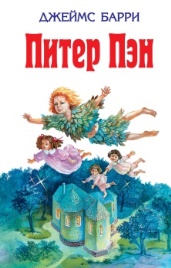 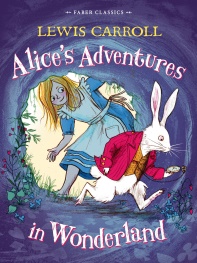 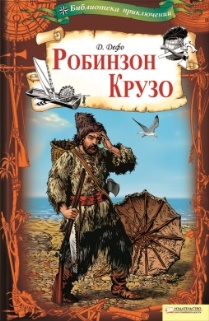 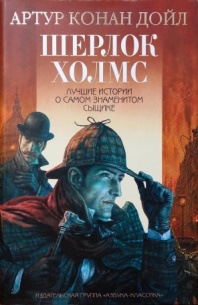 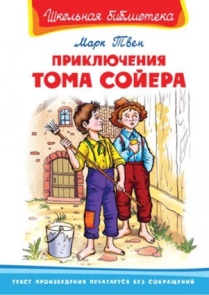 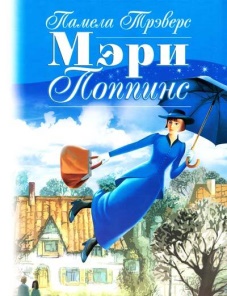 Лист самооценкиЛист самооценки1) на уроке я работал(а)активно\ пассивно2) своей работой на уроке я ….доволен \ не доволен3) за урок я …устал\ не устал4) материал урока был ….понятен\ не понятен5) свою работу на уроке я оцениваю на….3\  4\  5